 Fragen zu diesem Auftrag an: ERGÄNZENFalte eine TüteGrüne SammlungMaterialFalte eine Tüte.Du brauchstdie Anleitung 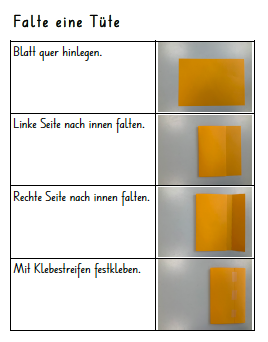 ein Blatt 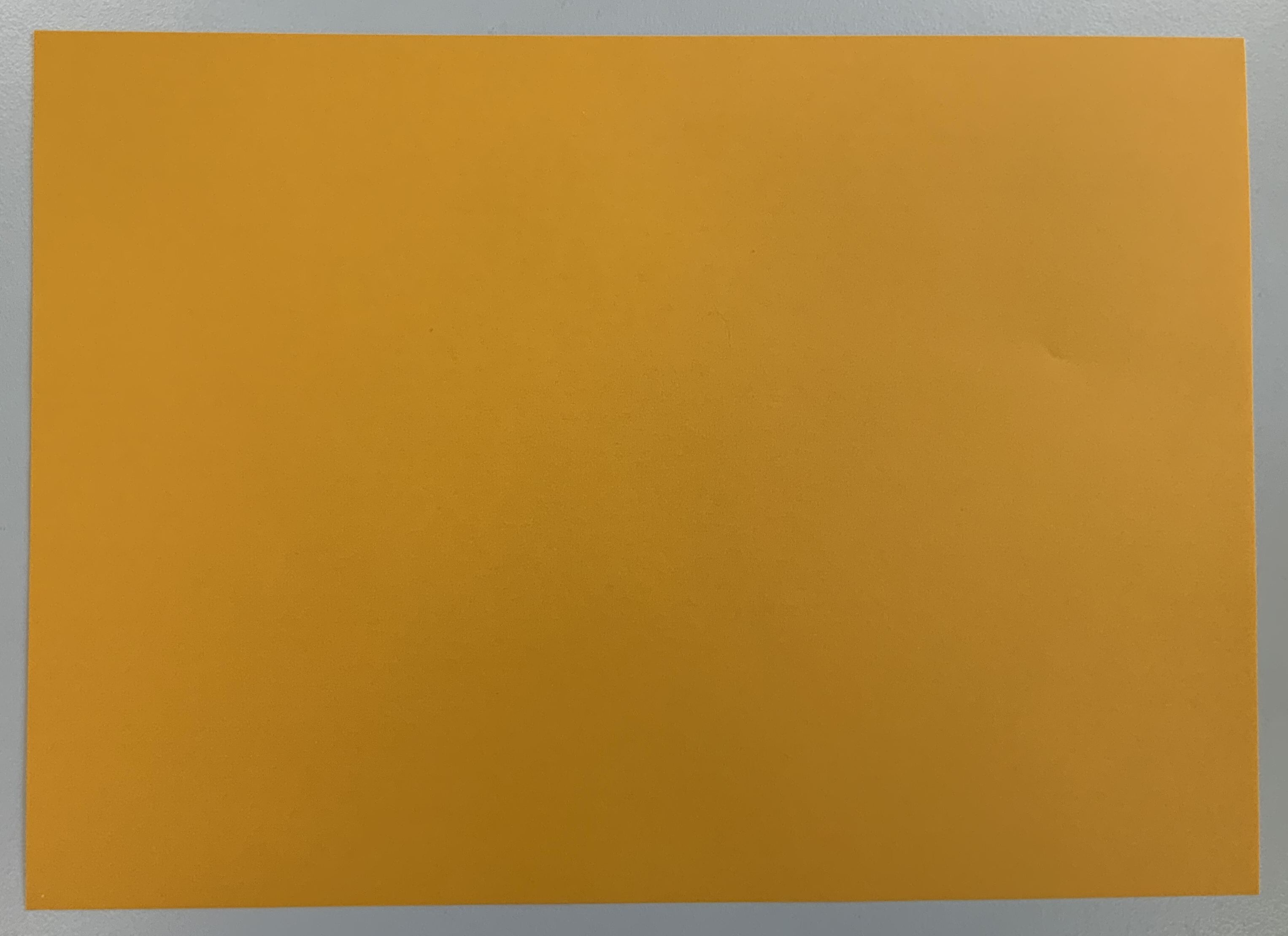 Klebeband 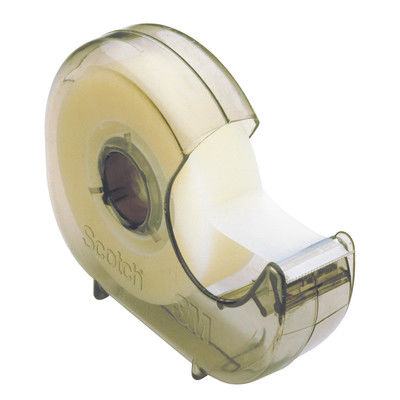 Schreibe deinen Namen auf die Tüte.Freiwillig: zeichne grüne Muster auf deine Tüte. Du brauchst:einen Stift 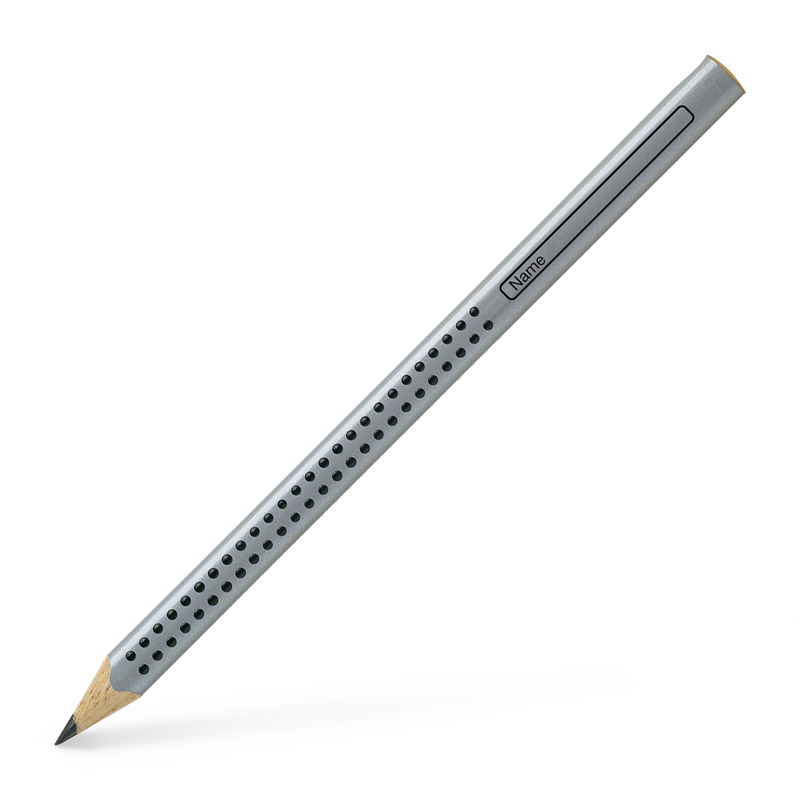 evtl. Farbstifte 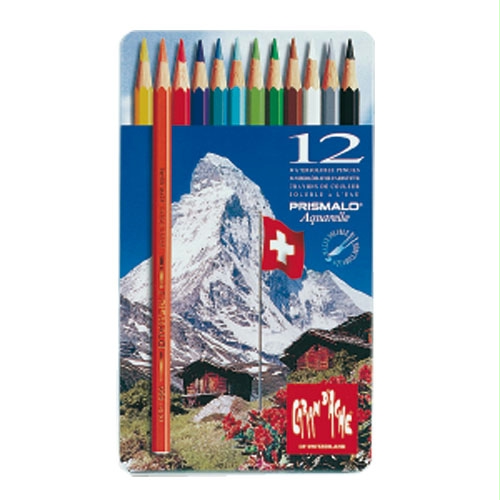 Suche grüne Dinge.Packe die Dinge in die Tüte.	Sind die Dinge zu gross? Zeichne sie und lege die Bilder in die Tüte.Wenn du schon schreiben kannst, darfst du auch Namen von grünen Dingen aufschreiben.Du brauchst:deine Tüte 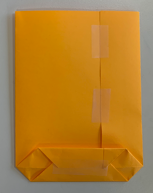 evtl. Papier und Farbstifte Erzähle deinen Familienmitgliedern, was du alles in deiner Tüte gesammelt hast.Die Eltern filmen dich dabei oder machen ein Sprachmemo.Du brauchst:deine Tüte ein Natel 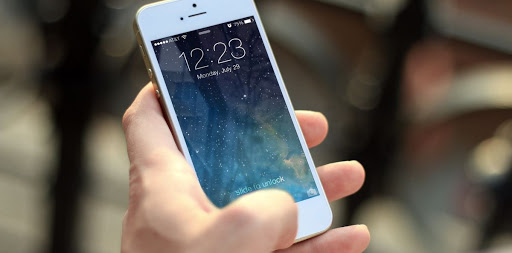 An die Eltern:
Bitte senden Sie mir den Film oder das Sprachmemo per Mail oder WhatsApp.Blatt quer hinlegen.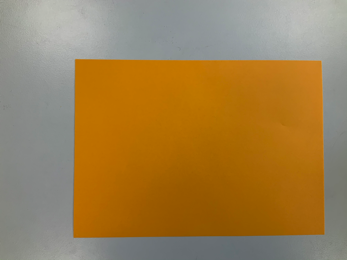 Linke Seite nach innen falten.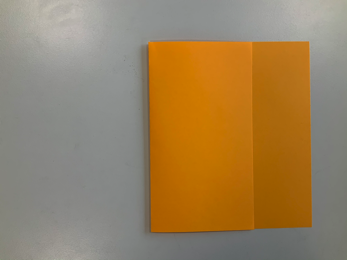 Rechte Seite nach innen falten.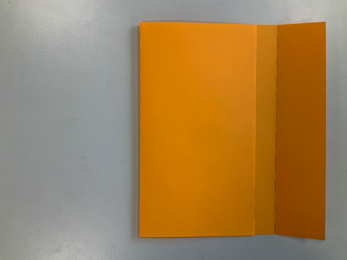 Mit Klebeband festkleben.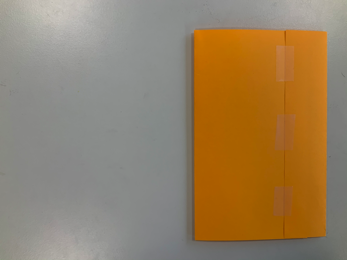 3 Finger breit Lasche nach oben falten.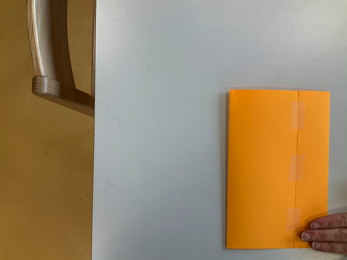 Lasche öffnen.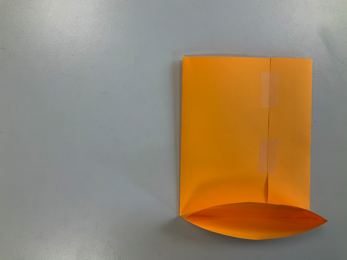 Von links und rechts ein Dreieck in die Mitte falten.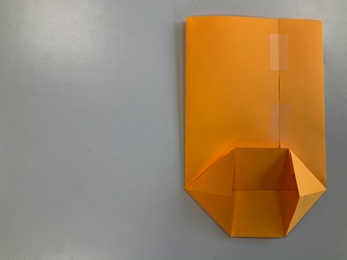 Etwas über die Mitte nach oben falten.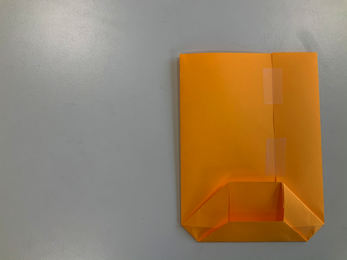 Etwas über die Mitte nach unten falten.Mit Klebeband festkleben.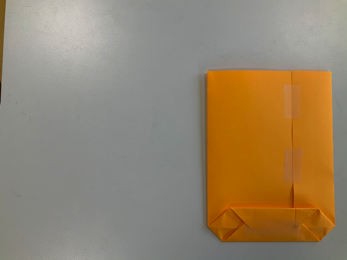 